                                                                       Grodzisk Mazowiecki ............................. r.….................................................................... imię i nazwisko / nazwa mocodawcy  ( właściciela pojazdu)...........................................................................................                          ( adres / siedziba)......................................................................................................................................................................................                   ( nr PESEL/  nr REGON)    Starosta Powiatu  Grodziskiego                                                                             Wydział Komunikacji							        ul. Daleka 11a, 05-825 Grodzisk Mazowiecki                                                                   PEŁNOMOCNICTWO	Ja niżej podpisany .................................................................................. udzielam ( imię i nazwisko osoby udzielającej pełnomocnictwa) pełnomocnictwa ............................................................................................................................................................................................................................................................( imię i nazwisko osoby upoważnionej oraz w przypadku osób fizycznych stopień pokrewieństwa, jeżeli występuje)legitymującej/ emu  się ......................................................... ....................  do załatwienia                                                                      ( rodzaj oraz seria i nr dokumentu tożsamości, PESEL )w moim imieniu  wszelkich czynności urzędowych dotyczących .......................................                                                                                                                                                                       ( Określić  rodzaj ..................................................................................                                   i  zakres czynności) Dotyczy pojazdu marki ................................................... nr VIN. / ramy  ...........................................................................numer  rejestracyjny .......................................................                                                                                    ..................................................     										podpis         Grodzisk Mazowiecki, dnia................................r.……………………………(imię i nazwisko/nazwa firmy)…………………………..(adres)……………………………                                                   ……………………………(PESEL/REGON)        				OŚWIADCZENIE	Dotyczy pojazdu marki: …………………………model: ……………………………...Numer VIN/ramy/podwozia: ……………………………..…………………………………….Oświadczam co następuje: …………………………………………………………………….………………………………………………………………………………………………………………………………………………………………………………………………………………………………………………………………………………………………………………………………………………………………………………………………………………………………………………………………………………………………………………………………………………………………………………………………………………………………………………………………………………………………………………………………………………………………………………………………………………………………………………………………………………………………………………………………………………………………………………………………………………………………………………………………                                                                ………………………………………..                                                                    (czytelny podpis osoby składającej oświadczenie)Rejestracja pojazdu używanego zakupionego
w Polsce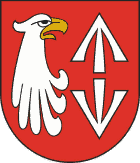 1. WYMAGANE DOKUMENTY: a) wniosek,b) załączniki: - dokument własności pojazdu (faktura, umowa kupna, umowa darowizny, inne),- dowód rejestracyjny z aktualnym terminem badania technicznego lub dodatkowo zaświadczenie o pozytywnym wyniku badania technicznego pojazdu, jeżeli termin badania technicznego w dowodzie rejestracyjnym jest nieaktualny,- karta pojazdu ( jeżeli była wydana ),- w przypadku utraty dowodu rejestracyjnego lub karty pojazdu, zamiast tych dokumentów należy przedstawić zaświadczenie, wystawione przez organ rejestrujący właściwy ze względu na miejsce ostatniej rejestracji, potwierdzające dane zawarte w utraconym dokumencie, niezbędne do rejestracji,- tablice rejestracyjne lub w przypadku braku tablic stosowne oświadczenie,- dokument potwierdzający udzielenie pełnomocnictwa, jeżeli w sprawie występuje pełnomocnik,- do wglądu: dowód tożsamości – w przypadku gdy właścicielem pojazdu jest osoba fizyczna; aktualny odpis z Krajowego Rejestru Sądowego – jeżeli właścicielem pojazdu jest osoba prawna.2. PODSTAWA  PRAWNA: ustawa z dnia 14 czerwca 1960r. - Kodeks postępowania administracyjnego (Dz.U. z 2018r., poz. 2096,
z późn. zm.)ustawa z dnia 20 czerwca 1997r - Prawo o ruchu drogowym (Dz. U. z 2018 r., poz. 1990 z późn. zm.)rozporządzenia Ministra Infrastruktury i Budownictwa z dnia 11 grudnia 2017r. w sprawie rejestracji i oznaczania pojazdów oraz wymagań dla tablic rejestracyjnych (Dz. U. z 2017r., poz. 2355 z późn. zm.)rozporządzenie Ministra Infrastruktury z dnia 27 września 2003 r. w sprawie szczegółowych czynności organów w sprawach związanych z dopuszczeniem pojazdu do ruchu oraz wzorów dokumentów w tych sprawach 
(Dz. U. z 2016 r., poz. 1088 z późn. zm.)rozporządzenie Ministra Infrastruktury i Budownictwa z dnia 9 maja 2016 r. w sprawie wysokości opłat za wydanie dowodu rejestracyjnego, pozwolenia czasowego, tablic (tablicy) rejestracyjnych i nalepki kontrolnej oraz ich wtórników (Dz. U. z 2016 r., poz.689, z późn. zm.)ustawa z dnia 16 listopada 2006 r. o opłacie skarbowej (j.t. Dz. U. z 2018 r., poz. 1044, z późn. zm.)3. OPŁATY: Opłaty należy wnieść w kasie Starostwa lub na konto: 35 1240 6973 1111 0010 8249 9863.Opłatę skarbową w kwocie 17,00 zł za złożenie dokumentu stwierdzającego udzielenie pełnomocnictwa można dokonać przelewem na konto Urząd Miasta Grodzisk Mazowiecki, nr:61 1240 6348 1111 0010 4058 8264, bezpośrednio w kasie tego urzędu lub w kasie Starostwa. 4. MIEJSCE  ZŁOŻENIA  DOKUMENTU  I   ODBIORU:Wydział  Komunikacji, 05–825  Grodzisk Mazowiecki ul. Daleka 11a, pokój nr 11, 12 po wcześniejszym pobraniu numerka, obsługa firm pokój nr 9, obsługa firm leasingowych pokój nr 7, 7a, 14, 15. 5. JEDNOSTKA  ODPOWIEDZIALNA:Wydział Komunikacji Starostwa Powiatu Grodziskiego (tel. 22   755 55 16, 22   729 96 81 ).6. TERMIN  ODPOWIEDZI: Niezwłocznie – sprawy nie wymagające zbierania dowodów, informacji lub wyjaśnień, do 1 miesiąca – sprawy wymagające postępowania wyjaśniającego, do 2 miesięcy – sprawy szczególnie skomplikowane.7. TRYB  ODWOŁAWCZY:Samorządowe Kolegium Odwoławcze w Warszawie (ul. Kielecka 44, 02-530 Warszawa), w terminie 14 dni od daty otrzymania decyzji za pośrednictwem Starosty Grodziskiego. 8. UWAGI:ZAŁĄCZNIKI: wzór wniosku, pełnomocnictwo.